INFORMACION PRESUPUESTARIA POR DEPENDENCIA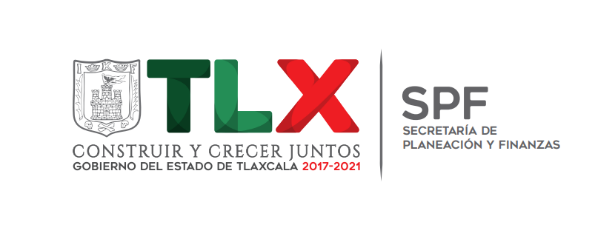 DEPENDENCIA O ENTIDADDEPENDENCIA O ENTIDAD18. SECRETARÍA DE FOMENTO AGROPECUARIO18. SECRETARÍA DE FOMENTO AGROPECUARIO18. SECRETARÍA DE FOMENTO AGROPECUARIO18. SECRETARÍA DE FOMENTO AGROPECUARIOPARTIDACONCEPTOAPROBADOMODIFICADODEVENGADOEJERCIDOPRIMER TRIMESTRESEGUNDO TRIMESTRE1000SERVICIOS PERSONALES1131SUELDOS A FUNCIONARIOS3,434,314.003,383,032.561,665,877.561,665,877.56799,626.01866,251.551132SUELDOS AL PERSONAL830,438.00830,437.36415,219.36415,219.36197,723.52217,495.841133SUELDOS A TRABAJADORES2,034,536.002,182,670.421,165,400.421,165,400.42523,466.11641,934.311211HONORARIOS ASIMILABLES A SALARIOS87,719.0011,017,837.5210,959,117.3310,959,117.335,421,476.025,537,641.311212ADICIONES A LOS HONORARIOS ASIMILABLES A SALARIOS9,503.008,884.874,132.874,132.872,030.552,102.321312PRIMA QUINQUENAL A TRABAJADORES180,350.00184,920.6494,746.6494,746.6446,605.9848,140.661314ASIGNACIÓN DE QUINQUENIO TRABAJADORES26,636.0022,004.708,684.708,684.704,310.044,374.661321PRIMA VACACIONAL A FUNCIONARIOS343,431.00334,876.73163,162.73163,162.7380,919.8682,242.871322PRIMA VACACIONAL AL PERSONAL41,522.0040,894.9420,134.9420,134.949,886.2010,248.741323PRIMA VACACIONAL A TRABAJADORES101,727.00105,213.3054,351.3054,351.3026,194.8528,156.451326GRATIFICACIÓN FIN DE AÑO FUNCIONARIOS763,181.00744,170.28362,582.28362,582.28179,821.21182,761.071327GRATIFICACIÓN FIN DE AÑO AL PERSONAL92,271.0090,878.3844,744.3844,744.3821,969.4222,774.961328GRATIFICACIÓN FIN DE AÑO A TRABAJADORES226,060.00233,808.39120,780.39120,780.3958,210.8562,569.541341COMPENSACIONES Y OTRAS PRESTACIONES A FUNCIONARIOS90,132.0090,132.0045,066.0045,066.0022,533.0022,533.001342COMPENSACIONES AL PERSONAL59,381.0059,378.6429,690.6429,690.6414,845.3214,845.321343COMPENSACIONES A TRABAJADORES18,000.0018,000.009,000.009,000.004,500.004,500.001431CUOTAS SEGURO DE RETIRO A FUNCIONARIOS632,568.00613,775.31297,491.31297,491.31147,508.25149,983.061432CUOTAS SEGURO DE RETIRO AL PERSONAL35,510.0034,874.8217,120.8217,120.828,454.728,666.101441CUOTAS SEGURO DE VIDA A FUNCIONARIOS102,960.00102,960.000.000.000.000.001442CUOTAS SEGURO DE VIDA AL PERSONAL28,080.0028,080.000.000.000.000.001443CUOTAS SEGURO DE VIDA A TRABAJADORES74,880.0074,880.000.000.000.000.001523INDEMNIZACIÓN Y LIQUIDACIÓN A TRABAJADORES266,547.00266,547.000.000.000.000.001541AYUDA PARA PASAJES28,566.0029,902.1715,622.1715,622.176,918.278,703.901542APOYO CANASTA28,400.0018,533.258,333.258,333.250.008,333.251546DÍAS ECONÓMICOS A TRABAJADORES50,863.0054,082.9854,082.9854,082.9854,082.980.001549INCENTIVO AL AHORRO DE LOS FUNCIONARIOS1,098,870.001,073,937.14524,505.14524,505.14261,370.30263,134.84154A.INCENTIVO AL AHORRO DEL PERSONAL70,750.0070,116.9034,740.9034,740.9017,264.7617,476.14154B.INCENTIVO AL AHORRO DE LOS TRABAJADORES40,399.0041,235.8521,039.8521,039.8510,548.3610,491.49154D.ANIVERSARIO DÍA DEL TRABAJO9,600.0010,384.2010,384.2010,384.200.0010,384.20154K.SERVICIO MÉDICO A FUNCIONARIOS304,503.00304,503.00145,405.46145,405.460.00145,405.46154L.SERVICIO MEDICO AL PERSONAL147,528.00147,528.0056,089.5356,089.530.0056,089.53154M.SERVICIO MÉDICO A TRABAJADORES495,936.00477,441.19229,168.88229,168.880.00229,168.881551APOYOS A LA CAPACITACIÓN DE LOS SERVIDORES PÚBLICOS20,659.0021,139.8010,813.8010,813.805,003.405,810.401591CUOTAS DESPENSA A FUNCIONARIOS646,463.00639,258.24316,026.24316,026.24150,369.07165,657.171592CUOTAS DESPENSA AL PERSONAL176,308.00176,306.6488,154.6488,154.6441,598.0046,556.641593CUOTAS DESPENSA A TRABAJADORES470,155.00458,933.10223,853.10223,853.10107,461.50116,391.601597DESPENSA ESPECIAL DE FIN DE AÑO AL PERSONAL38,555.0037,974.0218,696.0218,696.029,179.729,516.301598DESPENSA ESPECIAL DE FIN DE AÑO A TRABAJADORES169,545.00175,359.6990,585.6990,585.6943,658.3146,927.381599PERCEPCIÓN COMPLEMENTARIA FUNCIONARIOS3,434,314.003,383,032.571,665,877.571,665,877.57799,626.02866,251.55159B.OTRAS PERCEPCIONES A FUNCIONARIOS228,954.00205,125.7490,645.7490,645.7444,955.2645,690.48159C.OTRAS PERCEPCIONES AL PERSONAL27,681.0025,028.0411,186.0411,186.045,492.345,693.70159D.OTRAS PERCEPCIONES A TRABAJADORES374,859.00374,516.42246,219.98246,219.9814,870.75231,349.23159F.APORTACIÓN A PENSIONES DE FUNCIONARIOS618,176.00608,947.69299,857.69299,857.69143,932.48155,925.21159G.APORTACIÓN A PENSIONES DEL PERSONAL149,479.00149,481.8674,739.8674,739.8635,590.4439,149.42159H.APORTACIÓN A PENSIONES POR TRABAJADORES366,216.00392,880.49209,772.49209,772.4994,224.16115,548.33159J.BONO ANUAL A FUNCIONARIOS744,101.00689,307.97317,259.97317,259.97157,343.70159,916.27159K.BONO ANUAL AL PERSONAL39,845.0037,259.2017,339.2017,339.208,513.548,825.661711ESTÍMULOS POR AÑOS DE SERVICIO24,800.0022,100.0022,100.0022,100.000.0022,100.00TOTAL 1000  SERVICIOS PERSONALES TOTAL 1000  SERVICIOS PERSONALES 19,285,271.0030,092,574.0120,279,804.0620,279,804.069,582,085.2710,697,718.792000MATERIALES Y SUMINISTROS2111MATERIALES, ÚTILES Y EQUIPOS MENORES DE OFICINA55,900.0015,900.000.000.000.000.002121MATERIALES Y ÚTILES DE IMPRESIÓN Y REPRODUCCIÓN13,830.0013,830.000.000.000.000.002141MATERIALES, ÚTILES Y EQUIPOS MENORES DE TECNOLOGÍAS DE LA INFORMACIÓN Y COMUNICACIONES79,621.0044,621.000.000.000.000.002161MATERIAL DE LIMPIEZA36,100.0018,050.000.000.000.000.002211PRODUCTOS ALIMENTICIOS PARA PERSONAS57,500.0048,000.000.000.000.000.002461MATERIAL ELÉCTRICO Y ELECTRÓNICO20,000.0020,000.000.000.000.000.002611COMBUSTIBLES, LUBRICANTES Y ADITIVOS739,620.00739,620.00288,168.10288,168.10171,393.03116,775.072961REFACCIONES Y ACCESORIOS MENORES DE EQUIPO DE TRANSPORTE103,840.0098,620.0041,858.8141,858.8117,848.4924,010.32TOTAL 2000 MATERIALES Y SUMINISTROSTOTAL 2000 MATERIALES Y SUMINISTROS1,106,411.00998,641.00330,026.91330,026.91189,241.52140,785.393000SERVICIOS GENERALES3111ENERGÍA ELÉCTRICA193,524.00193,524.0082,109.0082,109.0042,920.0039,189.003131AGUA7,200.0011,050.006,250.006,250.000.006,250.003141TELEFONÍA TRADICIONAL660,000.00660,000.00313,761.30313,761.30159,019.07154,742.233171SERVICIOS DE ACCESO DE INTERNET, REDES Y PROCESAMIENTO DE INFORMACIÓN78,000.0078,000.0027,529.7427,529.7413,764.8713,764.873351SERVICIOS DE INVESTIGACIÓN CIENTÍFICA Y DESARROLLO0.0060,000.0060,000.0060,000.000.0060,000.003431SERVICIOS DE RECAUDACIÓN, TRASLADO Y CUSTODIA DE VALORES3,465.003,465.00208.80208.80125.2883.523451SEGURO DE BIENES PATRIMONIALES465,000.00465,000.000.000.000.000.003481COMISIONES POR VENTAS3,150.003,150.001,252.801,252.80751.68501.123551REPARACIÓN Y MANTENIMIENTO DE EQUIPO DE TRANSPORTE63,250.0059,400.0020,064.5720,064.579,508.8410,555.733591SERVICIOS DE JARDINERÍA Y FUMIGACIÓN0.005,220.005,220.005,220.000.005,220.003921IMPUESTOS Y DERECHOS46,000.0046,000.0020,707.0020,707.0020,707.000.003981IMPUESTOS SOBRE NOMINAS Y OTROS QUE SE DERIVEN DE UNA RELACIÓN LABORAL324,000.00506,289.00311,682.00311,682.00115,950.00195,732.00TOTAL 3000  SERVICIOS GENERALESTOTAL 3000  SERVICIOS GENERALES1,843,589.002,091,098.00848,785.21848,785.21362,746.74486,038.474000TRANSFERENCIAS, ASIGNACIONES, SUBSIDIOS Y OTRAS AYUDAS4311SUBSIDIOS A LA PRODUCCIÓN175,238,260.00163,813,486.8245,647,745.0145,647,745.01357,806.8045,289,938.214481AYUDAS POR DESASTRES NATURALES Y OTROS SINIESTROS16,000,000.0016,000,000.000.000.000.000.00TOTAL 4000 TRANSFERENCIAS, ASIGNACIONES, SUBSIDIOS Y OTRAS AYUDASTOTAL 4000 TRANSFERENCIAS, ASIGNACIONES, SUBSIDIOS Y OTRAS AYUDAS191,238,260.00179,813,486.8245,647,745.0145,647,745.01357,806.8045,289,938.215000BIENES MUEBLES, INMUEBLES E INTANGIBLES5151EQUIPO DE CÓMPUTO Y DE TECNOLOGÍAS DE LA INFORMACIÓN0.00182,544.10130,041.34130,041.340.00130,041.345191OTROS MOBILIARIOS Y EQUIPOS DE ADMINISTRACIÓN0.0017,400.000.000.000.000.005311EQUIPO MÉDICO Y DE LABORATORIO0.0017,239.9217,239.9217,239.920.0017,239.925621MAQUINARIA Y EQUIPO INDUSTRIAL0.0010,080.400.000.000.000.005691OTROS EQUIPOS0.0024,993.360.000.000.000.00TOTAL 5000 BIENES MUEBLES, INMUEBLES E INTANGIBLESTOTAL 5000 BIENES MUEBLES, INMUEBLES E INTANGIBLES0.00252,257.78147,281.26147,281.260.00147,281.26TOTAL SECRETARÍA DE FOMENTO AGROPECUARIOTOTAL SECRETARÍA DE FOMENTO AGROPECUARIO213,473,531.00213,248,057.6167,253,642.4567,253,642.4510,491,880.3356,761,762.12